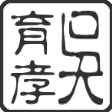 Hugo WuHugo WuHugo Wuhugowu.weebly.comhugowu.weebly.comhugowu.weebly.com(626)726.1249(626)726.1249(626)726.1249hugowu.designer@gmail.comhugowu.designer@gmail.comhugowu.designer@gmail.comOBJECTIVEOBJECTIVEOBJECTIVEOBJECTIVEOBJECTIVEOBJECTIVEOBJECTIVEPursue a position of creative game developer in the gaming industryPursue a position of creative game developer in the gaming industryPursue a position of creative game developer in the gaming industryPursue a position of creative game developer in the gaming industryPursue a position of creative game developer in the gaming industryPursue a position of creative game developer in the gaming industryPursue a position of creative game developer in the gaming industrySKILLSSKILLSSKILLSSKILLSSKILLSSKILLSSKILLSDesignEnginesEnginesProgrammingProgrammingProgrammingSoftwareEvent scriptingGameplay designGameplay balanceCinematic storytellingUnreal Development KitUnreal Tournament 3Source SDKG.E.C.K.Unreal Development KitUnreal Tournament 3Source SDKG.E.C.K.C#Unreal ScriptUnreal KismetLuaC#Unreal ScriptUnreal KismetLuaC#Unreal ScriptUnreal KismetLuaVisual Studio 2010Microsoft Office 3Ds MAXPhotoshop CS5PROFESSIONAL EXPERIENCEPROFESSIONAL EXPERIENCEPROFESSIONAL EXPERIENCEPROFESSIONAL EXPERIENCEPROFESSIONAL EXPERIENCEPROFESSIONAL EXPERIENCEPROFESSIONAL EXPERIENCEInternational Games System, Arcade departmentTaipei, TaiwnLead Game DesignerInternational Games System, Arcade departmentTaipei, TaiwnLead Game DesignerInternational Games System, Arcade departmentTaipei, TaiwnLead Game DesignerInternational Games System, Arcade departmentTaipei, TaiwnLead Game DesignerMarch 2006 ~ August 2010March 2006 ~ August 2010March 2006 ~ August 2010Managed a design team of 4 people and be responsible for assigning, scheduling and tracking tasks to game designersWrote concept and design documents and worked closely with programmers, artists and sound developers to achieve project’s goalsCollaborated with marketing team and made in-game promotion event to increase returning players in online music game, We Dancing Online ArcadeBalanced overall difficulty and adjusted learning curve to successfully appeal casual players in shooting music game, Music GunGun!Planned and organized a tournament of GoGoBall, and received over 90% of positive feedback on survey at GTI Asia Taipei Expo, 2007Managed a design team of 4 people and be responsible for assigning, scheduling and tracking tasks to game designersWrote concept and design documents and worked closely with programmers, artists and sound developers to achieve project’s goalsCollaborated with marketing team and made in-game promotion event to increase returning players in online music game, We Dancing Online ArcadeBalanced overall difficulty and adjusted learning curve to successfully appeal casual players in shooting music game, Music GunGun!Planned and organized a tournament of GoGoBall, and received over 90% of positive feedback on survey at GTI Asia Taipei Expo, 2007Managed a design team of 4 people and be responsible for assigning, scheduling and tracking tasks to game designersWrote concept and design documents and worked closely with programmers, artists and sound developers to achieve project’s goalsCollaborated with marketing team and made in-game promotion event to increase returning players in online music game, We Dancing Online ArcadeBalanced overall difficulty and adjusted learning curve to successfully appeal casual players in shooting music game, Music GunGun!Planned and organized a tournament of GoGoBall, and received over 90% of positive feedback on survey at GTI Asia Taipei Expo, 2007Managed a design team of 4 people and be responsible for assigning, scheduling and tracking tasks to game designersWrote concept and design documents and worked closely with programmers, artists and sound developers to achieve project’s goalsCollaborated with marketing team and made in-game promotion event to increase returning players in online music game, We Dancing Online ArcadeBalanced overall difficulty and adjusted learning curve to successfully appeal casual players in shooting music game, Music GunGun!Planned and organized a tournament of GoGoBall, and received over 90% of positive feedback on survey at GTI Asia Taipei Expo, 2007Managed a design team of 4 people and be responsible for assigning, scheduling and tracking tasks to game designersWrote concept and design documents and worked closely with programmers, artists and sound developers to achieve project’s goalsCollaborated with marketing team and made in-game promotion event to increase returning players in online music game, We Dancing Online ArcadeBalanced overall difficulty and adjusted learning curve to successfully appeal casual players in shooting music game, Music GunGun!Planned and organized a tournament of GoGoBall, and received over 90% of positive feedback on survey at GTI Asia Taipei Expo, 2007Managed a design team of 4 people and be responsible for assigning, scheduling and tracking tasks to game designersWrote concept and design documents and worked closely with programmers, artists and sound developers to achieve project’s goalsCollaborated with marketing team and made in-game promotion event to increase returning players in online music game, We Dancing Online ArcadeBalanced overall difficulty and adjusted learning curve to successfully appeal casual players in shooting music game, Music GunGun!Planned and organized a tournament of GoGoBall, and received over 90% of positive feedback on survey at GTI Asia Taipei Expo, 2007Managed a design team of 4 people and be responsible for assigning, scheduling and tracking tasks to game designersWrote concept and design documents and worked closely with programmers, artists and sound developers to achieve project’s goalsCollaborated with marketing team and made in-game promotion event to increase returning players in online music game, We Dancing Online ArcadeBalanced overall difficulty and adjusted learning curve to successfully appeal casual players in shooting music game, Music GunGun!Planned and organized a tournament of GoGoBall, and received over 90% of positive feedback on survey at GTI Asia Taipei Expo, 2007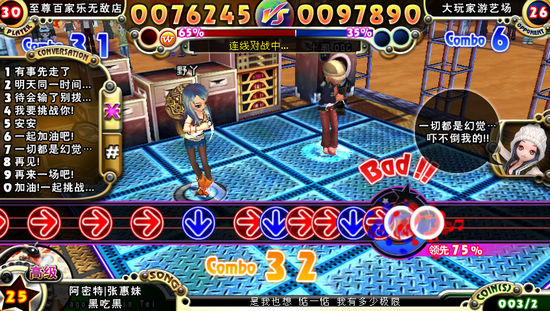 We Dancing Online ArcadeWe Dancing Online Arcade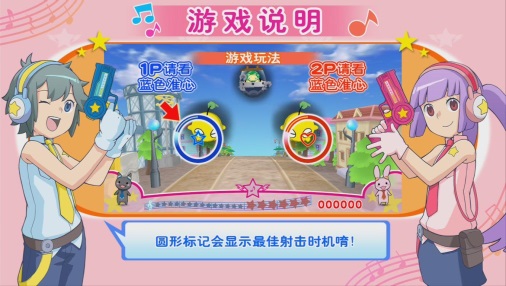 Music GunGun!Music GunGun!Music GunGun!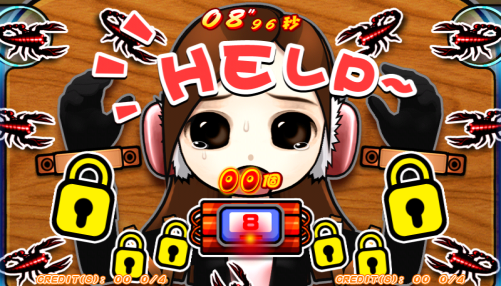 GoGoBallGoGoBallInternational Games System, Arcade departmentTaipei, TaiwnPart-time QA TesterInternational Games System, Arcade departmentTaipei, TaiwnPart-time QA TesterInternational Games System, Arcade departmentTaipei, TaiwnPart-time QA TesterInternational Games System, Arcade departmentTaipei, TaiwnPart-time QA TesterNovember 2003 ~ June 2004January 2000 ~ November 2002November 2003 ~ June 2004January 2000 ~ November 2002November 2003 ~ June 2004January 2000 ~ November 2002Provided feedback and solutions in multiple music games included Rock Fever, Rock Fever EX, Rock Fever 3, Rock Fever 4 and Percussion MasterImproved quality of content and tuned properties in 2D fighting game, Martial MastersProvided feedback and solutions in multiple music games included Rock Fever, Rock Fever EX, Rock Fever 3, Rock Fever 4 and Percussion MasterImproved quality of content and tuned properties in 2D fighting game, Martial MastersProvided feedback and solutions in multiple music games included Rock Fever, Rock Fever EX, Rock Fever 3, Rock Fever 4 and Percussion MasterImproved quality of content and tuned properties in 2D fighting game, Martial MastersProvided feedback and solutions in multiple music games included Rock Fever, Rock Fever EX, Rock Fever 3, Rock Fever 4 and Percussion MasterImproved quality of content and tuned properties in 2D fighting game, Martial MastersProvided feedback and solutions in multiple music games included Rock Fever, Rock Fever EX, Rock Fever 3, Rock Fever 4 and Percussion MasterImproved quality of content and tuned properties in 2D fighting game, Martial MastersProvided feedback and solutions in multiple music games included Rock Fever, Rock Fever EX, Rock Fever 3, Rock Fever 4 and Percussion MasterImproved quality of content and tuned properties in 2D fighting game, Martial MastersProvided feedback and solutions in multiple music games included Rock Fever, Rock Fever EX, Rock Fever 3, Rock Fever 4 and Percussion MasterImproved quality of content and tuned properties in 2D fighting game, Martial MastersHugo WuHugo WuHugo Wuhugowu.weebly.comhugowu.weebly.comhugowu.weebly.com(626)726.1249(626)726.1249(626)726.1249hugowu.designer@gmail.comhugowu.designer@gmail.comhugowu.designer@gmail.comACADEMIC PROJECTSACADEMIC PROJECTSACADEMIC PROJECTSACADEMIC PROJECTSACADEMIC PROJECTSACADEMIC PROJECTSVoodudesLevel designerVoodudesLevel designerVoodudesLevel designerAugust 2012 ~ December 2012August 2012 ~ December 2012August 2012 ~ December 2012A third-person single player action-adventure game built in Unreal Development Kit for PCPresented at Intel’s 2013 GDC boothDesigned the layout and built game flow of Lafayette Cemetery levelScripted two multi-stage boss encounters in UnrelScript and Unreal KismetMade 3 cut-scenes included 2 introductions of mini-boss and an opening of the final bossA third-person single player action-adventure game built in Unreal Development Kit for PCPresented at Intel’s 2013 GDC boothDesigned the layout and built game flow of Lafayette Cemetery levelScripted two multi-stage boss encounters in UnrelScript and Unreal KismetMade 3 cut-scenes included 2 introductions of mini-boss and an opening of the final bossA third-person single player action-adventure game built in Unreal Development Kit for PCPresented at Intel’s 2013 GDC boothDesigned the layout and built game flow of Lafayette Cemetery levelScripted two multi-stage boss encounters in UnrelScript and Unreal KismetMade 3 cut-scenes included 2 introductions of mini-boss and an opening of the final bossA third-person single player action-adventure game built in Unreal Development Kit for PCPresented at Intel’s 2013 GDC boothDesigned the layout and built game flow of Lafayette Cemetery levelScripted two multi-stage boss encounters in UnrelScript and Unreal KismetMade 3 cut-scenes included 2 introductions of mini-boss and an opening of the final bossA third-person single player action-adventure game built in Unreal Development Kit for PCPresented at Intel’s 2013 GDC boothDesigned the layout and built game flow of Lafayette Cemetery levelScripted two multi-stage boss encounters in UnrelScript and Unreal KismetMade 3 cut-scenes included 2 introductions of mini-boss and an opening of the final bossA third-person single player action-adventure game built in Unreal Development Kit for PCPresented at Intel’s 2013 GDC boothDesigned the layout and built game flow of Lafayette Cemetery levelScripted two multi-stage boss encounters in UnrelScript and Unreal KismetMade 3 cut-scenes included 2 introductions of mini-boss and an opening of the final bossTurret LaboratoryIndividual projectTurret LaboratoryIndividual projectTurret LaboratoryIndividual projectSeptember 2012 ~ October 2012September 2012 ~ October 2012September 2012 ~ October 2012Free-style Tower-Defense mod built in Half-Life 2: Episode 2Scripted three customized turrets and six waves of encounters in Hammer I/OFree-style Tower-Defense mod built in Half-Life 2: Episode 2Scripted three customized turrets and six waves of encounters in Hammer I/OFree-style Tower-Defense mod built in Half-Life 2: Episode 2Scripted three customized turrets and six waves of encounters in Hammer I/OFree-style Tower-Defense mod built in Half-Life 2: Episode 2Scripted three customized turrets and six waves of encounters in Hammer I/OFree-style Tower-Defense mod built in Half-Life 2: Episode 2Scripted three customized turrets and six waves of encounters in Hammer I/OFree-style Tower-Defense mod built in Half-Life 2: Episode 2Scripted three customized turrets and six waves of encounters in Hammer I/OMisty TempleIndividual projectMisty TempleIndividual projectMisty TempleIndividual projectJanuary 2012 ~ February 2012January 2012 ~ February 2012January 2012 ~ February 2012Fast-paced and high mobility multiplayer mod with a theme of leashed dragon in Unreal Tournament 3Best level design submission in the Guildhall’s Wall of Fame in Spring 2012Balanced multiplayer combat and adapted to board range of play stylesFast-paced and high mobility multiplayer mod with a theme of leashed dragon in Unreal Tournament 3Best level design submission in the Guildhall’s Wall of Fame in Spring 2012Balanced multiplayer combat and adapted to board range of play stylesFast-paced and high mobility multiplayer mod with a theme of leashed dragon in Unreal Tournament 3Best level design submission in the Guildhall’s Wall of Fame in Spring 2012Balanced multiplayer combat and adapted to board range of play stylesFast-paced and high mobility multiplayer mod with a theme of leashed dragon in Unreal Tournament 3Best level design submission in the Guildhall’s Wall of Fame in Spring 2012Balanced multiplayer combat and adapted to board range of play stylesFast-paced and high mobility multiplayer mod with a theme of leashed dragon in Unreal Tournament 3Best level design submission in the Guildhall’s Wall of Fame in Spring 2012Balanced multiplayer combat and adapted to board range of play stylesFast-paced and high mobility multiplayer mod with a theme of leashed dragon in Unreal Tournament 3Best level design submission in the Guildhall’s Wall of Fame in Spring 2012Balanced multiplayer combat and adapted to board range of play stylesRattack!Team lead & level designerRattack!Team lead & level designerRattack!Team lead & level designerOctober 2011 ~ December 2011October 2011 ~ December 2011October 2011 ~ December 2011Classic 2D side-scrolling platformer built in Torque X 2D for PCVoted into Guildhall’s Fall 2011 exhibition by the cohortManaged project and ran scrum through completed development cycleClassic 2D side-scrolling platformer built in Torque X 2D for PCVoted into Guildhall’s Fall 2011 exhibition by the cohortManaged project and ran scrum through completed development cycleClassic 2D side-scrolling platformer built in Torque X 2D for PCVoted into Guildhall’s Fall 2011 exhibition by the cohortManaged project and ran scrum through completed development cycleClassic 2D side-scrolling platformer built in Torque X 2D for PCVoted into Guildhall’s Fall 2011 exhibition by the cohortManaged project and ran scrum through completed development cycleClassic 2D side-scrolling platformer built in Torque X 2D for PCVoted into Guildhall’s Fall 2011 exhibition by the cohortManaged project and ran scrum through completed development cycleClassic 2D side-scrolling platformer built in Torque X 2D for PCVoted into Guildhall’s Fall 2011 exhibition by the cohortManaged project and ran scrum through completed development cycle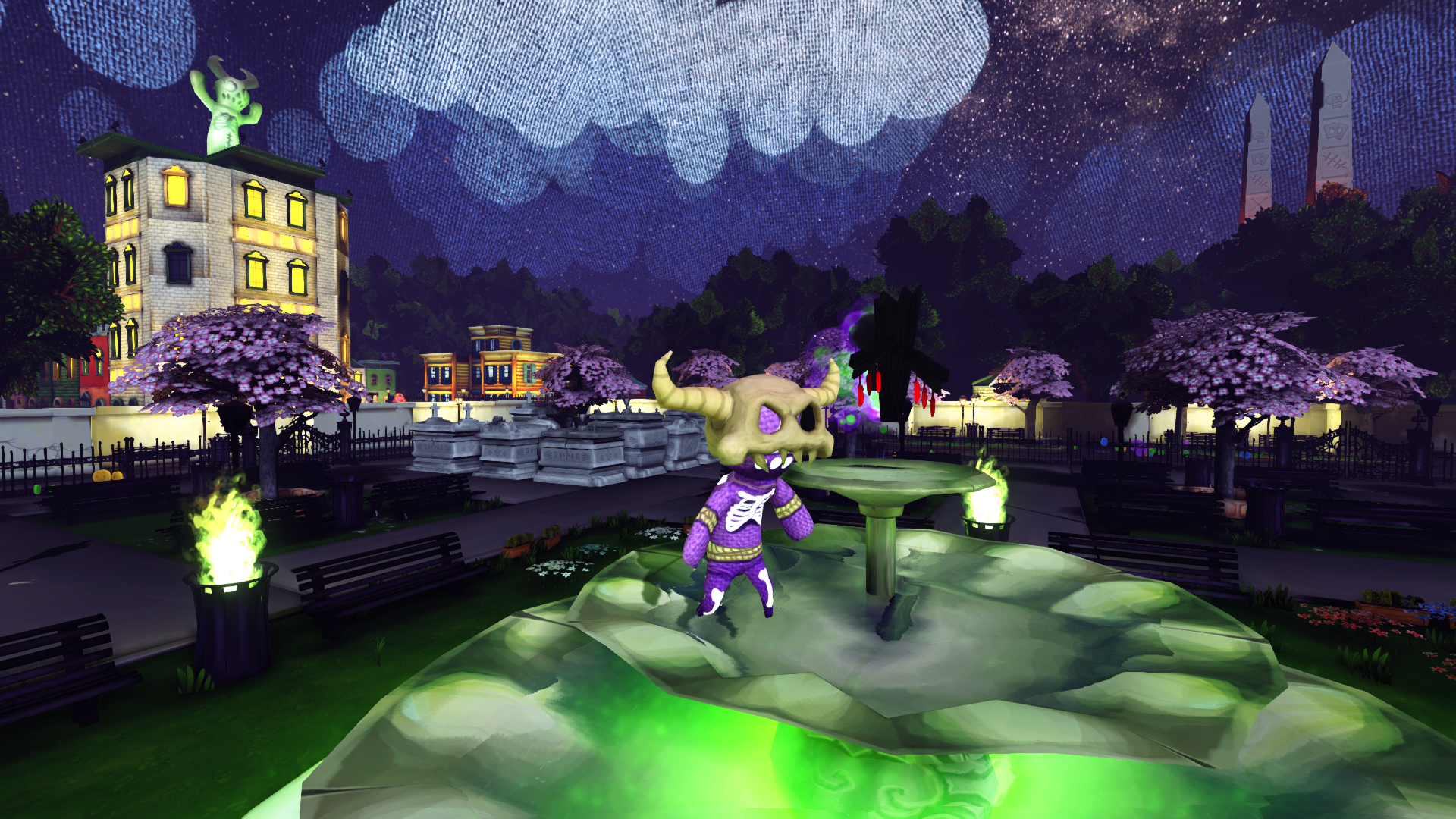 Voodudes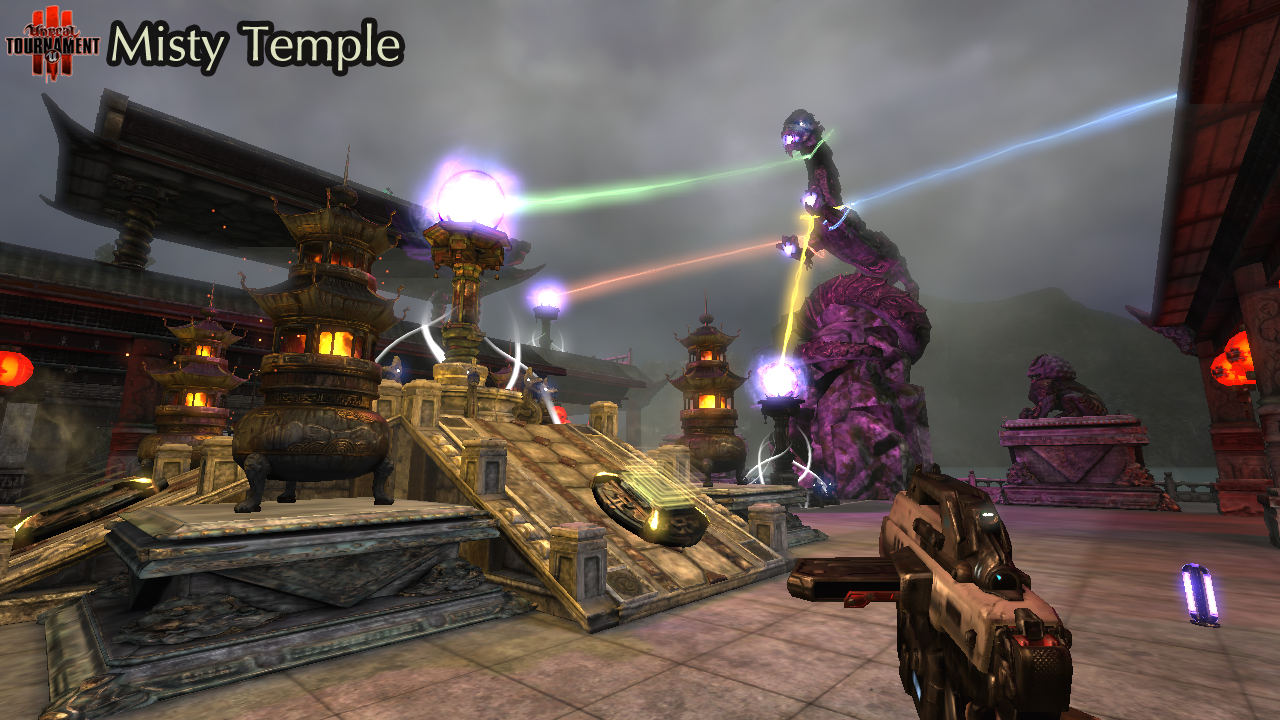 Misty Temple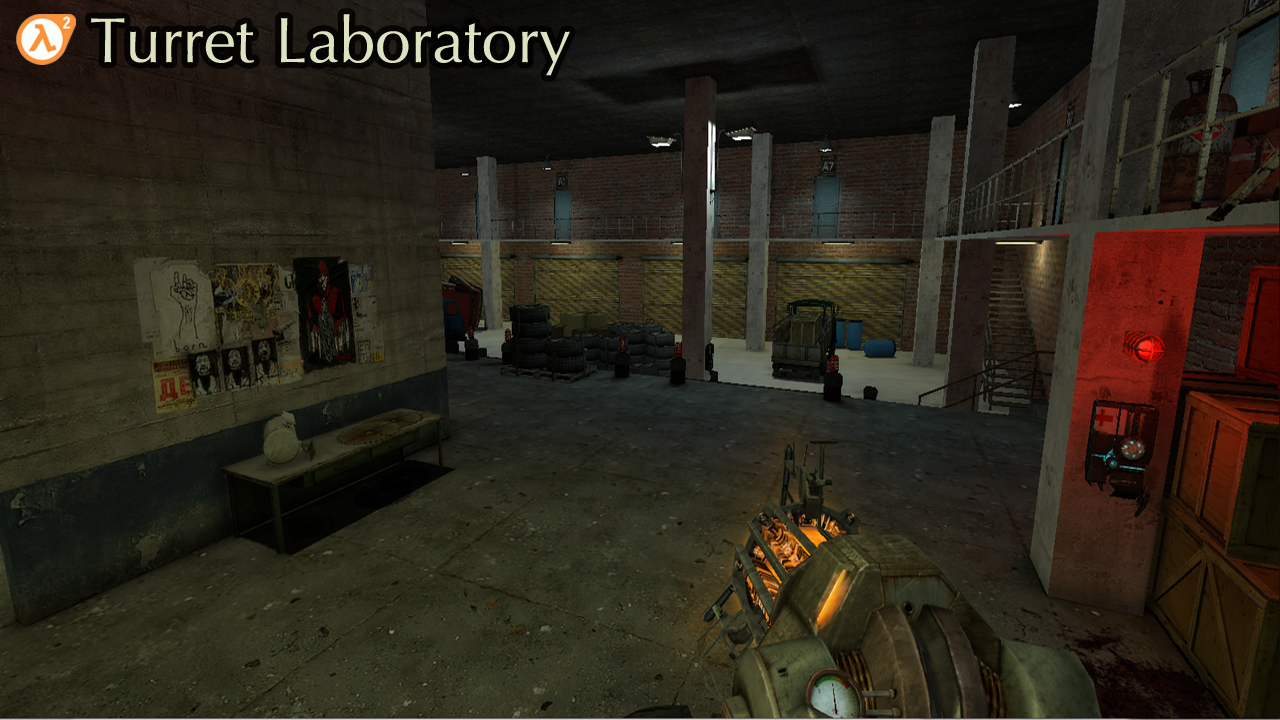 Turret LaboratoryTurret LaboratoryTurret Laboratory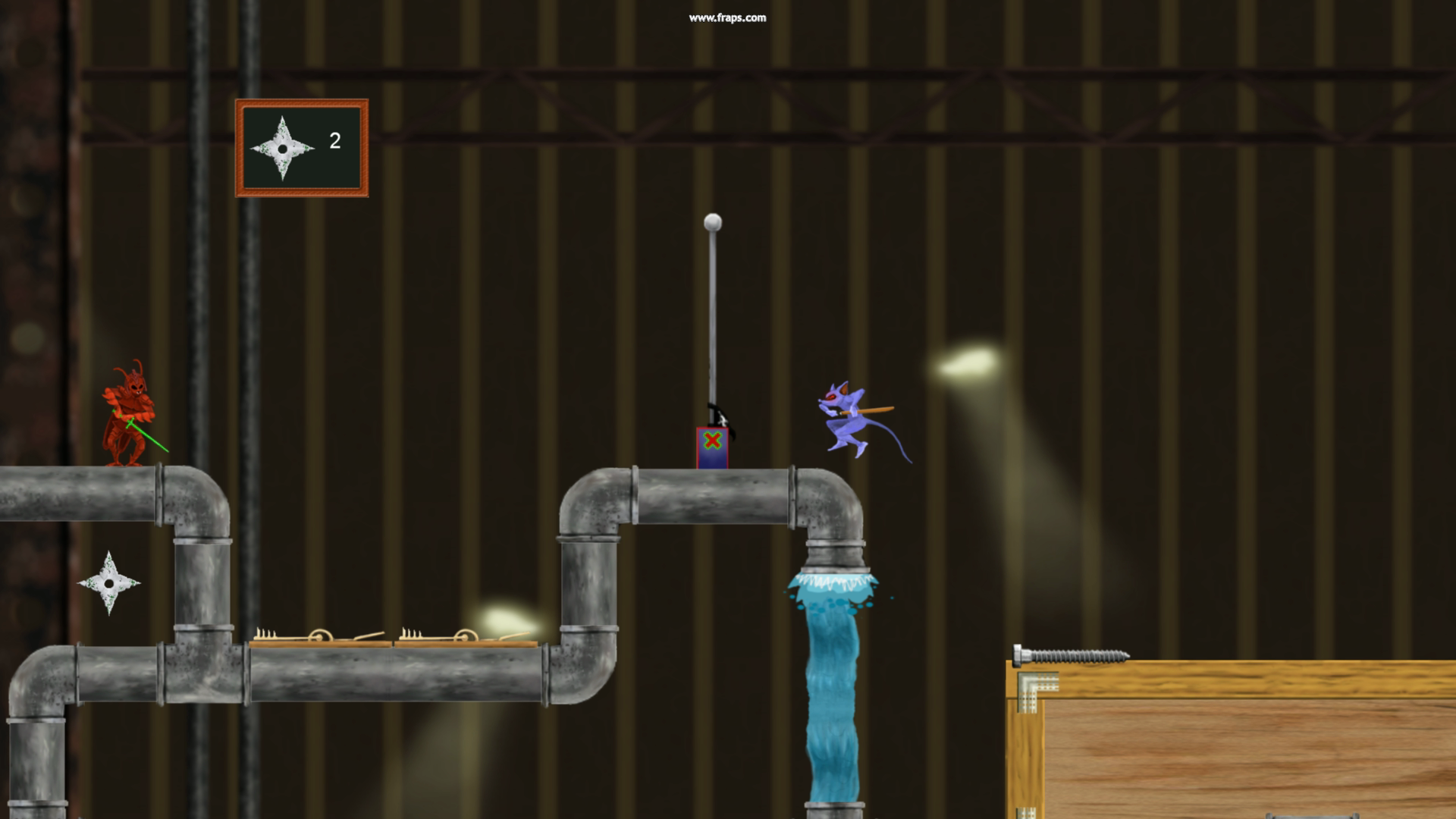 Rattack!EDUCATIONEDUCATIONEDUCATIONEDUCATIONEDUCATIONEDUCATIONThe Guildhall at Southern Methodist UniversityPlano, TexasThe Guildhall at Southern Methodist UniversityPlano, TexasThe Guildhall at Southern Methodist UniversityPlano, TexasThe Guildhall at Southern Methodist UniversityPlano, TexasAugust 2011 ~ May 2013August 2011 ~ May 2013The Master of Game and Interactive Media Design, Specialization in Level DesignThesis: Implement Dynamic Difficulty Adjustment in First Person Shooter Video GamesThe Master of Game and Interactive Media Design, Specialization in Level DesignThesis: Implement Dynamic Difficulty Adjustment in First Person Shooter Video GamesThe Master of Game and Interactive Media Design, Specialization in Level DesignThesis: Implement Dynamic Difficulty Adjustment in First Person Shooter Video GamesThe Master of Game and Interactive Media Design, Specialization in Level DesignThesis: Implement Dynamic Difficulty Adjustment in First Person Shooter Video GamesThe Master of Game and Interactive Media Design, Specialization in Level DesignThesis: Implement Dynamic Difficulty Adjustment in First Person Shooter Video GamesThe Master of Game and Interactive Media Design, Specialization in Level DesignThesis: Implement Dynamic Difficulty Adjustment in First Person Shooter Video GamesFu Jen Catholic UniversityTaipei, TaiwanFu Jen Catholic UniversityTaipei, TaiwanFu Jen Catholic UniversityTaipei, TaiwanFu Jen Catholic UniversityTaipei, TaiwanSeptember 1999 ~ June 2004September 1999 ~ June 2004Bachelor of Science in Computer Science and Information EngineeringBachelor of Science in Computer Science and Information EngineeringBachelor of Science in Computer Science and Information EngineeringBachelor of Science in Computer Science and Information EngineeringBachelor of Science in Computer Science and Information EngineeringBachelor of Science in Computer Science and Information Engineering